Littleton Church of ChristSummer Student Ministry Internship 2023Do you like hanging out with teens & want to help influence them toward a life lived for Christ? The Littleton Church of Christ in Littleton, CO is looking for a MALE & FEMALE INTERN to work with the Student Ministry for the summer of 2023 and to help our teens do just that—live their lives for Christ.Littleton is located on the south side of Denver, CO, just 20 minutes south of downtown and less than an hour from the Rocky Mountains.The Littleton Youth Group (The LYG) is made up of about 30 6th-12th graders. We have gone through several transitions over the past couple of years coming out of the pandemic, and with a recent Student Minister transition, as well as graduating a couple of strong Senior classes. So the Youth Group is finding its identity. They want to be a group that is accepting & inclusive; has strong relationships with each other; and is a group that is growing with both new students & returning students who may have become distanced from the group over the past year.Overview of the InternshipThe Student Ministry Internship is under the oversight and directed by our Student Minister, Josh Jones. Josh will ensure that you really learn about ministry during the Internship and that you do not just feel like “summer help” or simply a day care counselor.What Will You Do?Build relationships with the LYG Teens, and show them an example of someone desiring to follow Christ with their life.Teach classes on Sunday morningsPlan lessons for & coordinate the Wednesday Night Summer ClassesAssist in planning a White Water Rafting tripGo to Soul Quest with our students & serve in a counselor role there.Go to Kadesh at ACU and serve as a Group Co-Leader with our High School studentsAssist the Kids Ministry with VBS & Day Camp in various roles.Plan LYG Service Projects for the summerHelp lead a camping & hiking trip for the LYG.Reach out to “fringe” kids and help them find their place in the LYGSee the “behind-the-scenes” of Youth Ministry & Church Leadership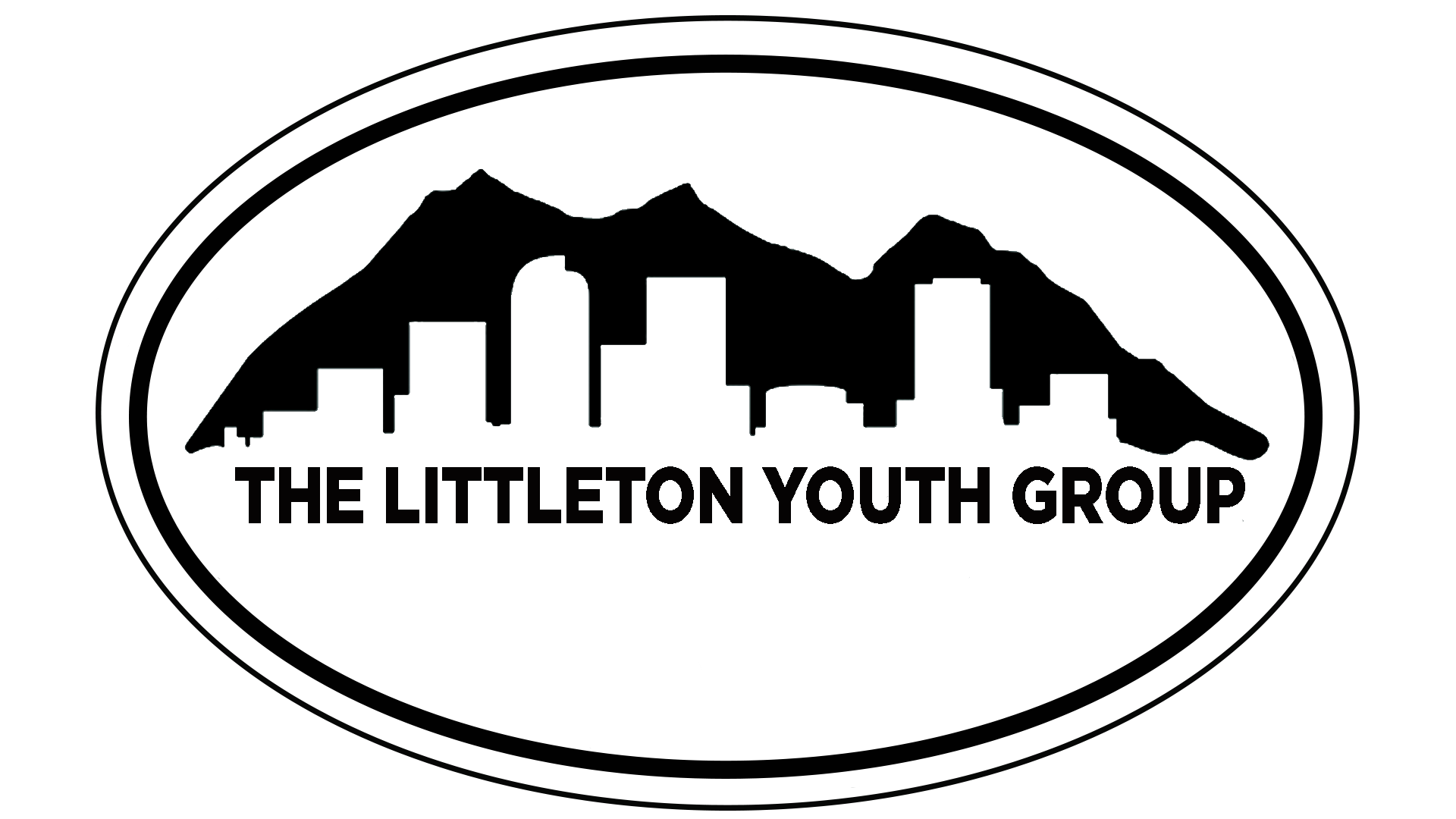 Some More Details You Should KnowThe LYG Summer starts around Memorial Day and goes through the first week of August, roughly May 28th—August 6th, 2023, for a total of 10 weeks. The salary will be competitive with other average internships based on your experience and education level.Housing will be provided for you with one of our church families, and all ministry related expenses during the summer will be covered or reimbursed to you.It is preferred for you to have your own vehicle for the summer, & your own laptop to use in the office. Prior Youth Group experience & interest in a Youth Ministry related career will receive preference, but are not required.Interested?If you are interested in applying for this Internship, send a resume’ with references to josh@littletonchurch.org and Josh will get back to you. The next step will be interviews with Josh and some of our student leaders. We hope to have our Interns hired by Winter Break. We pray that God blesses you as you seek an opportunity to serve Him this summer!											- The LYG